Johann Kräftner v Praze představil nejcennější soukromou sbírku umění na světěPraha, 15. června 2018 – Uměleckou sbírku knížat z Lichtenštejna, čítající stovky děl od renesance po biedermeier, v Praze včera představil její správce, kunsthistorik a architekt Johann Kräftner. Přednáška v nově zrekonstruovaných prostorách pražského Umělecko-průmyslového muzea byla zakončena ochutnávkou nejlepších vín z knížecích vinic.  Setkání uspořádala Česko-lichtenštejnská společnost, jejímž cílem je podporovat a iniciovat aktivity spojující obě země, Českou republiku a Lichtenštejnsko. Jedná se o druhou akci společnosti, která zahájila svou činnost v dubnu letošního roku slavnostní recepcí v Lobkowiczkém paláci na Pražském hradě. 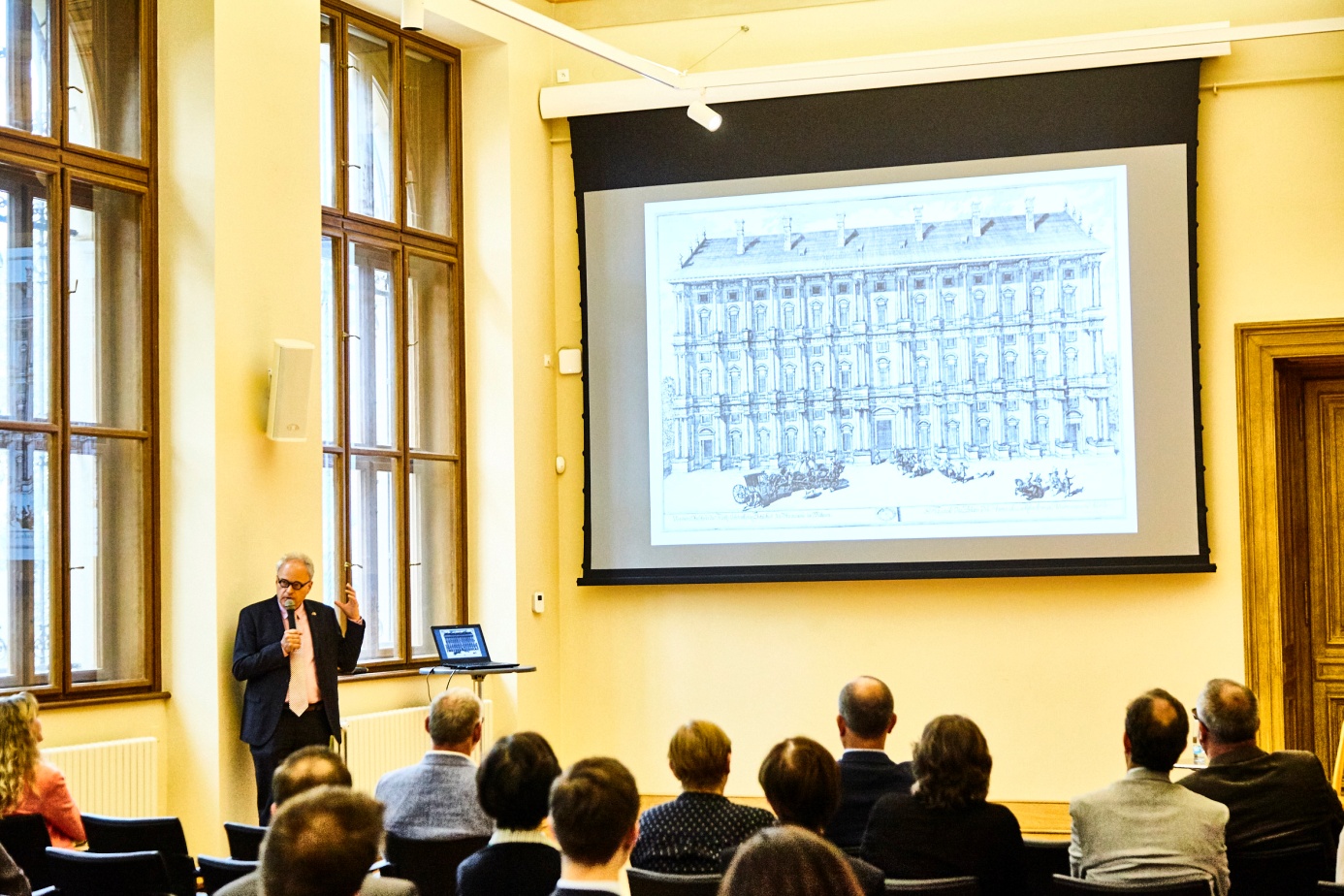 Kontakt pro média: Stance Communications, s.r.o.Kristýna Válková, Account ExecutiveSalvátorská 931/8, Praha 1Tel.: + 420 224 810 809, + 420 724 527 667E-mail: kristyna.valkova@stance.czwww.stance.cz